ДОПОЛНИТЕЛЬНАЯ ПРОФЕССИОНАЛЬНАЯ ОБРАЗОВАТЕЛЬНАЯ ПРОГРАММА ПОВЫШЕНИЯ КВАЛИФИКАЦИИ «управление конфликтами»ПЕРЕЧЕНЬ ЛИТЕРАТУРЫ, НЕОБХОДИМОЙ ДЛЯ ОСВОЕНИЯ КУРСАОсновная (обязательная) литература 1. Агеева, Л. Г. Конфликтология: краткий теоретический курс [Текст] : учебное пособие / Л. Г. Агеева. - Ульяновск : УлГТУ, 2014. - 200 с. - Интернет-ресурс 2. Блюм, М. А. Управление конфликтами в коммерческой деятельности [Текст] : учебное пособие / М. А. Блюм, Н. В. Молоткова. - Тамбов : ТГТУ, 2015. - 104 с. - Интернет-ресурс 3. Руденко, А. М. Конфликтология [Текст] : учебное пособие для бакалавров. Гриф МАНП / А. М. Руденко, С. И. Самыгин. - Ростов н/Д : Феникс, 2016. - 316 с. 4. Анцупов, А. Я. Конфликтология в схемах и комментариях [Текст] : Учебное пособие. Гриф Совета по психологии УМО / А. Я. Анцупов, С. В. Баклановский. - СПб. : Питер, 2017. - 288 с. 5. Конфликтология [Текст] : учебник. Гриф МО РФ / А. Я. Кибанов [и др.]. - 2-е изд., перераб. и доп. - М. : ИНФРА-М, 2014. - 302 с. Дополнительная литература 6. Ратников, В.П. Конфликтология: учебник / Под ред. В.П. Ратникова. – М.: Юнити-Дана, 2016. – 543 с. – Режим доступа: ЭБС Ай Пи Ар Букс. 7. Решетникова К.В. Конфликты в системе управления: учебное пособие. – М.: Юнити-Дана, 2015. – 175 с. – Режим доступа: ЭБС Ай Пи Ар Букс. 8. Мяготина, И. А. Конфликтология [Текст] : учебно-методический комплекс для студентов направления 230200.62 - "Информационные системы" очной формы обучения / И. А. Мяготина. - М. : МГУУ ПМ, 2011. - 61 с. 9. Конфликтология [Текст] : учебник / А. В. Дмитриев. – 3-e изд. – М.: Альфа-М : ИНФРА-М, 2011. – 336 с. 10. Хасан Б. И., Сергоманов П. А. Психология конфликта и переговоры. Гриф УМО по классическому университетскому образованию: учебное пособие. 4-е изд. стер. - М.: Академия, 2008. - 191 с.               Реестр электронных библиотечных ресурсовhttp://www.i-u.ru/   –   Русский   Гуманитарный   Интернет   –Университет – Библиотекаhttp://www.management.com.ua/ - Интернет портал для управленцевhttp://www.big.spb.ru/ - бизнес-инжиниринг / современная технологияуправленияhttp://www.megabook.ru/business/ - экономический словарьhttp://grebennikon.ru - электронная библиотека журналов Издательского дома Гребенникова – электронная библиотека статей по маркетингу, менеджменту, финансам, управлениюhttp://orlovs.pp.ru/ - высокие статистические технологии – раздел экономика и менеджментhttp://www.md-management.ru/ - «MD-Менеджмент»: все об управленииhttp://www.bpm-online.ru/ - все об управлении бизнес процессами, стратегией, финансами, персоналом, маркетингом.http://www.kmtec.ru/ - технологии менеджмента знаний – Центр компетенции по технологиям менеджмента на основе знаний.http://www.cfin.ru/management/ - менеджмент – теория и практика фин анализа, инвестиции, менеджмент, финансы, журналыhttp://vernikov.ru/ - все о менеджменте и IThttp://ek-lit.agava.ru/books.htm - Библиотека экономической и деловой литературы. Читальняhttp://eup.kulichki.net/Catalog/All-All.htm - Библиотека экономической и управленческой литературы. Бесплатная электронная библиотека (монографии, диссертации, книги, статьи, новости и аналитика, конспекты лекций, рефераты, учебники)http://econom.nsc.ru/jep/ - Виртуальная экономическая библиотекаhttp://www.kommersant.ru/ - Газета «Комерсантъ»http://www.garant.ru/ - Гарантhttp://www.vopreco.ru/ - Журнал «Вопросы экономики»http://www.expert.ru/ - Журнал «Эксперт»http://www.akdi.ru/  -  Интернет-сервер  «АКДИ  Экономика  ижизнь»http://www.consultant.ru/ - Консультант-Плюсhttp://www.informika.ru/ - Образовательный портал «Информика»http://economicus.ru/ - Проект института «Экономическая школа»http://dic.academic.ru/searchall.php - Словари и энциклопедииhttp://glossary.ru/ - Служба тематических толковых словарейhttp://www.ecsocman.edu.ru/ - Федеральный образовательный портал – Экономика, Социология, Менеджментwww zipsites. гu - Библиотека экономической и управленческой литературы.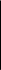 